Publicado en Blanes (Girona)  el 17/01/2022 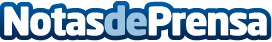 Repara tu Deuda Abogados cancela 269.504€ en Blanes (Girona) con la Ley de Segunda OportunidadEl despacho de abogados referente en la Ley de Segunda Oportunidad fue el primero en su aplicación en toda EspañaDatos de contacto:David Guerrero655 95 67 35Nota de prensa publicada en: https://www.notasdeprensa.es/repara-tu-deuda-abogados-cancela-269-504-en Categorias: Nacional Derecho Finanzas Cataluña http://www.notasdeprensa.es